 	Services des ressources humaines DÉCLARATION D’ACCIDENT ET D’INCIDENT AU TRAVAIL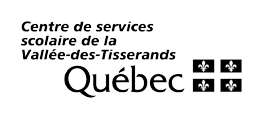 IDENTIFICATION DE L’EMPLOYÉ ET DE L’ÉTABLISSEMENT Nom : 	Prénom : Titre d’emploi :                                                                       Établissement : DÉCLARATION DES FAITS Date de l’événement: 	Heure de l’événement: À qui avez-vous déclaré l’événement (nom et fonction) : Quand l’avez-vous déclaré : Préciser le lieu de l’événement : COMMENT L’ÉVÉNEMENT EST-IL SURVENU (BRÈVE DESCRIPTION DES FAITS) Témoin lors de l’événement :  	Non :  	Oui :  	Nom et fonction : Premiers soins reçus :  	Non :  	Oui :  	Si oui, lesquels : Signature de l’employé(e) 	 	Date Note à l’employé(e) 1. Signer et dater votre déclaration et la remettre au secrétariat. Veuillez noter que votre déclaration sera conservée dans le registre officiel de votre établissement. o Si l’événement nécessite une consultation médicale ou si vous avez des questions, veuillez communiquer avec les Services des ressources humaines par courriel à l’adresse confidentielle : rhsante@csvt.qc.ca Note à l’établissement et/ou secrétariat Acheminer la déclaration aux Services des ressources humaines en utilisant l’adresse courriel confidentielle : rhsante@csvt.qc.ca Faire une copie de la déclaration lorsque l’employé(e) en fait la demande.  